МЕТОДИЧЕСКИЕ РЕКОМЕНДАЦИИ ПО РАБОТЕ С ПРОЕКТОМ«Приключения в Простоквашино»Автор проекта: Сенцова Виктория Владимировнаучитель-логопедОбразовательное учреждение: ГБДОУ детский сад № 36 Пушкинского района Санкт-ПетербургаЦель проекта: Знакомство со звуками (п), (пь), буквой П.Разделы направлений: Коррекционная педагогика (логопедия)Задачи:Обучающие: - Познакомить детей с буквой П.- Сформировать представления детей о твёрдом согласном звуке (п), о мягком согласном звуке (пь).- Предоставить возможность применить на практике умения делить слова на слоги, выделять первый звук в слове, составлять звуковые схемы с использованием интерактивных заданий PowerPoint- Уточнять словарь по теме "Фрукты", "Овощи".2 Коррекционно-развивающие:- Развивать фонематические процессы, память, внимание, моторику.- Совершенствовать лексико-грамматические категории.3. Воспитательные: - Воспитывать желание помогать другу,формировать положительную мотивацию на занятии.Реализуемые образовательные области:Познавательное развитиеРечевое развитиеСоциально-коммуникативное развитиеПроект носит рекомендательный характер и рассчитан на работу с детьми старшего дошкольного возраста (5-7 лет). Проект состоит из 17 слайдов, 14 из  которых являются непосредственно развивающими играми. Первый слайд – титульный лист, второй содержание.Гиперссылки –фигурка Печкина (вправо, влево), расположенные на слайдах в правом нижнем углу, ведут к следующему или предыдущему слайду, гиперссылка с изображением кленового листочка ведет к слайду 2 – Содержание: Урок в Простоквашино. На каждом слайде при нажатии на персонажа из Простоквашино в верхнем правом углу появляется текст с заданием. Заключительный 16 слайд. Проект выполнен как итоговая работа на курсах повышения квалификации "Интерактивные задания и игры средствами PowerPoint" в ЦПК "Образовательные технологии". Преподаватель курса Порохова И.А.№Название игрыслайдЗадачиТехнические рекомендации1.Титульный лист. 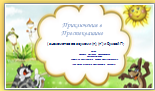 Содержит информацию об авторе и названии проекта.Информация появляется при щелчке ЛКМ по экрану.2Содержание«Урок в Простоквашино»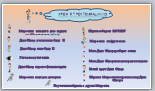 Перечень заданийC его помощью можно выбрать игру, исходя из пожелания ребенка.3.СортировкаИгра «Разбери предметы по сундучкам:со звуком (п) - в синий, а (пь)- в зелёный»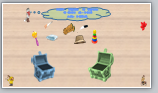 -Дифференциация звуков (п)\(пь)-  Развитие внимания, памяти, наблюдательностиЩелчком ЛКМ сначала выбирают картинку, а вторым щелчком выбирают зелёный или синий сундучок. Выбор сундучка следует сделать, пока картинка вращается.4Игра «Напишем вместе букву П»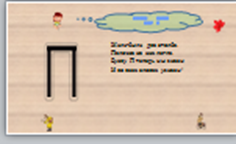 - Формирование образа буквы П.Щелчком ЛКМ по контору буквы П запускается анимация. В это время педагог зачитывает стихотворение5Игра «Помоги найти букву П». 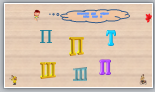 - Развивать внимательность, умение выделить правильное (букву)Щелчок ЛКМ по буквам: П –сигнал правильного ответа, по другим- буквы исчезают.6Игра «Прочитаем слоги, Галчонок нам поможет»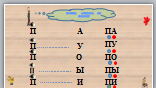 - формирование умения звукослияния при чтении- формирование умения составлять звуковые схемыПри щелчке ЛКМ по Галчонку, появляется напечатанный слог. Дети читают слог, при щелчке по нему появляется звуковая схема.7Пары. Счётчик.Игра «Помогите найти буквы»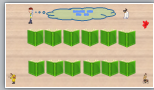 -  Учить выделять парные предметы из группы предметов. Развивать  внимание и зрительную память у детей.При щелчке ЛКМ по Галчонку на 5с открываются шторки-книги. Ребёнок находит в верхнем ряду такие же буквы, как в нижнем ряду.8Игра «Помогите паучку найти свою паутину»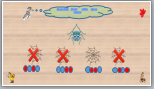 - формирование звуко-буквенного анализаПри щелчке ЛКМ по неверным схемам, появляется звуковой сигнал ошибки и крестик; при верном – паучок занимает своё место.9Игра «Давайте вместе составим слово ПАУТИНА»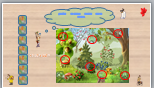 - Развитие наблюдательности, зрительного внимания, развитие умения последовательно рассматривать картинки.На панно ребёнок отыскивает буквы и производит щелчок ЛКМ по каждой. В левом углу сверху вниз спрятаны буквы слова ПАУТИНА, которые открываются щелчком по каждому прямоугольнику.10Игра «Догадайтесь, какое слово задумал Матроскин»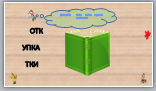 -формирование буквенного анализа- развитие наблюдательности, зрительного внимания,При щелчке ЛКМ на буквосочетания с помощью анимации появляются соответствующие картинки11СудокуИгра «Выбери только те овощи, в названиях которых есть буква П. Расположи так, чтобы на одной линии лежали разные овощи»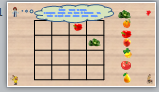 - формирование фонетического восприятия- умения выделять заданного звука на фоне слова-  Развитие внимания, памяти, активизация словаря по теме: «Овощи-фрукты».На слайде использованы макросы MoveHim MoveTo. При включенных макросах необходимо выбрать объект, щелкнуть по нему ЛКМ один раз. Далее надо щелкнуть ЛКМ по ячейке в таблице, которой соответствует объект. Правильность ответов контролирует педагог.12СоответствияИгра «Помоги маме Дяди Фёдора разложить  урожай по полочкам»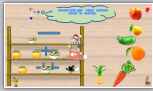  - Развитие внимания, памяти, активизация словаря.- Продолжать формировать слоговой анализ.- Формируем словообразование (сущ. –прилаг ср. и муж рода)Щелчком ЛКМ по картинкам овощам и фруктам выбирают персонажа Гал-чо-нок- 3 слога (апельсин, огурец), бы-чок – 2 слога (персик, груша, морковь), кот – 1 слог (лук). Предлагаем детям сварить варенье из фруктов (персиковое и т.д. и сделать салат из овощей – (морковный). При щелчках ЛМК по слоговым схемам появляются баночки варенья и мисочки с салатом.13Работа с буквамиИгра «Дядя Фёдор просит узнать, как зовут его нового друга»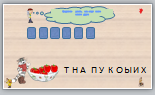 - формирование буквенного анализаПри щелчке ЛКМ по буквам внизу слайда при правильном ответе, высвечиваются буквы в прямоугольниках, при неверном – «улетают» яблоки. Загадано слово Никита.14ПоследовательностиИгра «Составь рассказ про друзей Матроскина»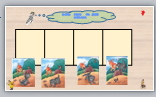 - Учить детей по серии сюжетных картинок последовательно составлять  рассказ, учить делить рассказ на логические части, развивать логическое мышление.При щелчке ЛКМ картинки становятся в ряд при правильно выбранной последовательности.15Работа с буквамиИгра «Догадайся, что  Матроскин и Шарик подарили маме Дяди Фёдора на день рождения»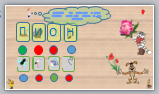 - Развивать память, мышление, активизировать словарь по теме, продолжать учить детей проводить звуковой анализ слов, развивать навык чтения.При щелчках ЛКМ по картинкам, появляются буквы. При щелчке по герою появляются цветы, при щелчках по цветам появляются звуковые схемы слов. 16 Завершение игры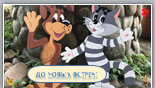 